КАК ПОДРУЖИТЬ РЕБЁНКА С КНИЖКОЙ     Наверное, каждый родитель мечтает о том, чтобы, приходя домой, хоть иногда видеть ребёнка не за монитором компьютера, а за книжкой. Но далеко не каждый может похвастаться любовью или хотя бы интересом своих детей к литературе. Детские впечатления самые сильные, и все основные качества и пристрастия закладываются в нас в детстве. Поэтому надо быть очень осторожным, чтобы слишком настойчивыми попытками приучить ребёнка читать и не отбить у него желание открывать книги в принципе. 
     Чтение – это не необходимость. Оно не должно ассоциироваться у ребёнка с чем-то важным, серьёзным и обязательным. Это удовольствие. 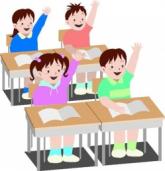     А в первые годы жизни малыша, когда он ещё не может читать самостоятельно, это ваше совместное удовольствие. Если вы не знаете, с каких книг лучше начать (детское книгоиздание развивается очень стремительно), воспользуйтесь нашими советами. 1.Иллюстрации 
             Ребёнок познаёт мир, и ему интересно всё вокруг. Поэтому удержать его внимание размеренным чтением может быть сложно. И ваш главный помощник в этом – иллюстрации. Если в книге есть картинки, ребёнок точно обратит на неё внимание. Свобода выбора здесь безграничная - переиздания работ старых мастеров, рисунки современных молодых художников, реалистичность изображений или, наоборот, нарочитая «детскость»… Вы точно найдёте книжку, которую с удовольствием будете рассматривать вместе с ребёнком. 
     Но особое внимание стоит обратить на популярного шведского писателя и художника Свена Нурдквиста. Он прославился своими простыми забавными историями про старика Петсона и его котёнка Финдуса. Самое главное в его книгах – это иллюстрации. Они насыщены таким количеством деталей, что за разглядыванием одной картинки можно провести часы! Это не просто иллюстрации, это целые миры! И, закончив книжку, можно придумывать свои собственные истории по картинкам Нурдквиста. 
2. Волшебно и странно  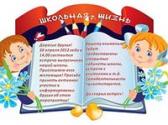 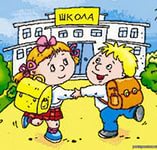      Волшебные миры, волшебные существа – практически беспроигрышный вариант, чтобы заинтересовать ребёнка. Правда, сейчас едва ли не любой, кто умеет писать, стремится выдумать собственный мир, собственных странных героев с труднопроизносимыми именами, как будто в этом залог успеха. Но удачных примеров немало! Один из них – книга Ирины и Леонида Тюхтяевых «Зоки и Бада». Зоки – это маленькие и очень непослушные создания, которые больше всего на свете любят есть мёд и устраивать бедному Баде весёленькую жизнь. Поверьте, вы получите от этой книги не меньше удовольствия, чем ребёнок. Подзаголовок книги – «Пособие для детей по воспитанию родителей». Поэтому наверняка во многих ситуациях вы узнаете себя и сможете со стороны над собой посмеяться. А дети будут смеяться над уморительными зоками и незадачливым Бадой. 

3. На самом интересном месте! 
      Практически все детские книжки небольшие по объёму. Долго держать внимание ребёнка очень трудно, мы об этом уже говорили. Но это не повод избегать длинных историй и толстых книг. 
     «Продолжение следует…» - одна из самых интригующих фраз в мире. По-настоящему интересная история с продолжением может увлечь самого отчаянного нелюбителя книг и превратить семейное чтение в самый приятный домашний ритуал. Тут главное – правильно выбрать историю. Она должна быть насыщена событиями, но не слишком, чтобы ребёнку было не сложно следить за повествованием и запомнить героев. 
        Для этого идеально подходят книги норвежской писательницы Анне-Кат Вестли «Папа, мама, бабушка, восемь детей и грузовик» и «Маленький подарок Антона». Это простые истории о жизни семьи. Но и обычная жизнь может быть полна приключений – у папы украли грузовик, а дети отправились его искать, из деревни приехала бабушка, в лесу дети встретились с настоящим медведем… 
       Самый простой способ заинтересовать ребёнка – оставить развязку очередной мини-истории на следующий день. Кто же украл папин грузовик? Смогут ли ребята сами его найти? И вам не придётся уговаривать ребёнка немножко почитать, он сам будет просить вас об этом!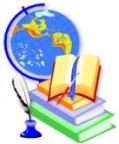       Из более современных писателей обратите внимание на Кейт Ди Камилло. Героями её чудесных книг являются дети и животные. Они дружат, вместе попадают в разные переделки и помогают друг другу. Кстати, такие «долгоиграющие» книги лучше коротких рассказов ещё и потому, что ребёнок успеет привыкнуть к героям, а значит, научится сопереживать им. 
4. Вечные ценности 
           Ну и напоследок – тяжёлая артиллерия! Вспомните всё, что вы сами любили читать в детстве. Достаньте с дальних полок зачитанные сборники сказок Андерсена, книги Астрид Линдгрен, Виктора Драгунского, Николая Носова, Эдуарда Успенского…Теперь вы с чистой совестью можете прочитать их снова (а заодно и сравнить, как отличается ваше сегодняшнее восприятие книги от того, как вы воспринимали её в детстве, - это очень увлекательно). На этих книгах выросло не одно поколение детей, так что они точно не подведут! 
            Вообще, единственный способ приучить ребёнка к чтению – это читать. Читать самим, чтобы он видел, что это действительно интересное занятие, раз взрослые посвящают ему столько времени. И читать вместе с ребёнком. Сначала вы ему, а потом – по очереди. Несмотря на все советы, выбор книг не так уж важен. Важен подход. Чтобы семейное чтение приносило удовольствием всем его участникам, читайте то, что по-настоящему нравится вам самим. 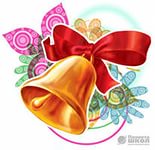 